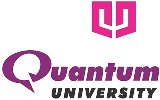 QUANTUM UNIVERSITYMandawar (22 Km Milestone), Roorkee – Dehradun Highway (NH 73)ROORKEE – 247 662NOTICEDepartment of Training & Placements		Dated: 27.02.2021Avishkaar Will be conducting placement drive for Btech MTE/ Mechanical students from Quantum University, Roorkee. Details are as follows.Company NameAvishkaarCompany Websitewww.avishkaar.cc Requirement Btech MTE/ Mechanical Should be open to travel in Delhi/ NCRMust have skills :- basic knowledge on electronics, micro-controller, embedded, arduino, PCB, raspberry pi, circuit making etcJob profile: Will be involved in taking training sessions for AVishkaar products, involved in research related to robotics & making new models related to robotics.Eligibility CriteriaBtech MTE/  MechanicalDesignationResearch Engineer & Robotics Trainer Intern Package OfferedRs.10,000/- mth for internship & Rs.2.4 Lacs / annum for full time employmentSelection ProcedureOnline and offline both   Job Location Avishkaar Office , Kirti Nagar, New DelhiRecruitment Date After registration Reporting Time 9.00 AMVenueOnline and offline 